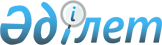 О внесении изменений в приказ Министра финансов Республики Казахстан от 26 сентября 2014 года № 417 "Об утверждении Положения о Комитете государственных доходов Министерства финансов Республики Казахстан"
					
			Утративший силу
			
			
		
					Приказ Министра финансов Республики Казахстан от 7 июля 2015 года № 403. Зарегистрирован в Министерстве юстиции Республики Казахстан 5 августа 2015 года № 11843. Утратил силу приказом Министра финансов Республики Казахстан от 14 июня 2016 года № 307

      Сноска. Утратил силу приказом Министра финансов РК от 14.06.2016 № 307.      В соответствии с постановлением Правительства Республики Казахстан от 24 апреля 2008 года № 387 «О некоторых вопросах Министерства финансов Республики Казахстан» ПРИКАЗЫВАЮ:



      1. Внести в приказ Министра финансов Республики Казахстан от   26 сентября 2014 года № 417 «Об утверждении Положения о Комитете государственных доходов Министерства финансов Республики Казахстан» (зарегистрированный в Реестре государственной регистрации нормативных правовых актов под № 9777, опубликованный в газете «Юридическая газета» от 29 октября 2014 года № 163 (2731) следующие изменения:



      в Положении о Комитете государственных доходов Министерства финансов Республики Казахстан, утвержденном указанным приказом:



      главу 1 изложить в следующей редакции:

      «               1. Общие положения

      1. Комитет государственных доходов Министерства финансов Республики Казахстан (далее - Комитет) является ведомством Министерства финансов Республики Казахстан, осуществляющим в пределах компетенции центрального исполнительного органа регулятивные, реализационные и контрольные функции в сфере таможенного дела, по обеспечению полноты и своевременности поступлений налогов, таможенных и других обязательных платежей в бюджет, исчисления, удержания, перечисления обязательных пенсионных взносов и обязательных профессиональных пенсионных взносов, исчисления и уплаты социальных отчислений, государственного регулирования производства, оборота этилового спирта и алкогольной продукции, табачных изделий, оборота отдельных видов нефтепродуктов и биотоплива, государственного регулирования и контроля в области реабилитации и банкротства, участие в реализации налоговой политики и политики в сфере таможенного дела, участие в разработке и реализации таможенного регулирования в Республике Казахстан отношений, связанных с перемещением товаров через таможенную границу Таможенного союза, их перевозкой по единой таможенной территории Таможенного союза под таможенным контролем, временным хранением, таможенным декларированием, выпуском и использованием в соответствии с таможенными процедурами, проведении таможенного контроля, властных отношений между органами государственных доходов и лицами, реализующими права владения, пользования и распоряжения указанными товарами, а также функции по предупреждению, выявлению, пресечению, раскрытию и расследованию экономических и финансовых преступлений и правонарушений в пределах, предусмотренных законодательством, и иные функции в соответствии с законодательством Республики Казахстан. 

      2. Комитет имеет территориальные органы, являющиеся юридическими лицами в форме государственных учреждений, создаваемых и упраздняемых Правительством Республики Казахстан, к которым относятся: департаменты государственных доходов по областям, городам Астана и Алматы, таможни, специализированные государственные учреждения, управления государственных доходов по районам, городам и районам в городах и на территории специальных экономических зон.

      3. Комитет осуществляет свою деятельность в соответствии с Конституцией и законами Республики Казахстан, актами Президента и Правительства Республики Казахстан, иными нормативными правовыми актами, а также настоящим Положением. 

      4. Комитет является юридическим лицом в организационно-правовой форме республиканского государственного учреждения, имеет печати и штампы со своим наименованием на казахском языке, бланки установленного образца, а также в соответствии с законодательством Республики Казахстан, счета в органах казначейства Министерства финансов Республики Казахстан. 

      5. Комитет вступает в гражданско-правовые отношения от собственного имени. 

      6. Комитет выступает стороной гражданско-правовых отношений от имени государства, если оно уполномочено на это в соответствии с законодательством Республики Казахстан. 

      7. Комитет по вопросам своей компетенции в установленном законодательством Республики Казахстан порядке принимает решения, оформляемые актами Комитета. 

      8. Структура и лимит штатной численности Комитета утверждаются ответственным секретарем Министерства финансов Республики Казахстан после согласования с Министром финансов Республики Казахстан. 

      9. Юридический адрес Комитета: почтовый индекс 010000, Республика Казахстан, город Астана, улица Бейбитшилик, 10. 



      10. Полное наименование государственного органа: Республиканское государственное учреждение «Комитет государственных доходов Министерства финансов Республики Казахстан». 

      11. Настоящее Положение является учредительным документом Комитета. 

      12. Финансирование деятельности Комитета осуществляется из республиканского бюджета. 

      13. Комитету не допускается вступать в договорные отношения с субъектами предпринимательства на предмет выполнения обязанностей, являющихся функциями Комитета. 

      14. Если Комитету законодательными актами предоставлено право осуществлять приносящую доходы деятельность, то доходы, полученные от такой деятельности, направляются в доход республиканского бюджета.»;



      подпункт 26) пункта 15 изложить в следующей редакции:

      «26) осуществление государственного регулирования в области реабилитации и банкротства (за исключением банков, страховых (перестраховочных) организаций и накопительных пенсионных фондов);»;



      подпункты 28) – 30), 67) – 69) и 93) пункта 16 исключить;



      пункт 22 изложить в следующей редакции:

      «22. Председатель Комитета осуществляет следующие полномочия: 

      1) определяет обязанности и полномочия своих заместителей, руководителей структурных подразделений Комитета, руководителей департаментов государственных доходов по областям, городам Астана и Алматы, таможни «Достық», руководителей специализированных государственных учреждений, руководителей подразделений внутренней безопасности;

      2) в соответствии с законодательством Республики Казахстан назначает на должности и освобождает от должностей: 

      работников и сотрудников Комитета;

      заместителей руководителей департаментов государственных доходов по областям, городам Астана и Алматы;

      руководителей управлений государственных доходов по районам, городам, районам в городах и на территории специальных экономических зон; 

      руководителей таможен, а по таможне «Достық» также и заместителей руководителя;

      руководителей специализированных государственных учреждений;

      руководителей управлений – таможенных постов «центр таможенного оформления»;

      руководителей, заместителей руководителей и сотрудников подразделений внутренней безопасности департаментов государственных доходов по областям, городам Астана и Алматы и таможни «Достық»;

      руководителей управлений службы экономических расследований департаментов государственных доходов по областям, городам Астана и Алматы и таможни «Достық»;

      3) принимает меры дисциплинарной ответственности в установленном законодательством Республики Казахстан порядке; 

      4) утверждает положения о структурных подразделениях Комитета, его территориальных органах, таможне «Достык» и специализированных государственных учреждениях; 

      5) утверждает штатное расписание в пределах лимита штатной численности Комитета;

      6) в установленном законодательством Республики Казахстан порядке решает вопросы командирования, предоставления отпусков, оказания материальной помощи, подготовки (переподготовки), повышения квалификации, поощрения, выплаты надбавок и премирования заместителей Председателя, работников и сотрудников Комитета, руководителей департаментов государственных доходов по областям, городам Астана и Алматы, руководителя таможни «Достық», руководителей специализированных государственных учреждений;

      7) в пределах компетенции подписывает нормативные правовые и правовые акты Комитета; 

      8) курирует юридическое подразделение Комитета;

      9) представляет Комитет во всех государственных органах и иных организациях; 

      10) осуществляет иные полномочия, предусмотренные законодательством Республики Казахстан; 

      11) во время отсутствия Председателя Комитета его обязанности исполняет один из заместителей, определяемый Председателем Комитета.». 



      2. Комитету государственных доходов Министерства финансов Республики Казахстан (Ергожин Д.Е.) в установленном законодательством порядке обеспечить:

      1) государственную регистрацию настоящего приказа в Министерстве юстиции Республики Казахстан;

      2) в течение десяти календарных дней после государственной регистрации настоящего приказа его направление на официальное опубликование в периодических печатных изданиях и информационно-правовой системе «Әділет»;

      3) размещение настоящего приказа на интернет-ресурсе Министерства финансов Республики Казахстан.



      3. Настоящий приказ вводится в действие после дня его первого официального опубликования.      Министр финансов

      Республики Казахстан                       Б. Султанов
					© 2012. РГП на ПХВ «Институт законодательства и правовой информации Республики Казахстан» Министерства юстиции Республики Казахстан
				